Year 9 French Summer 2024 Revision Check List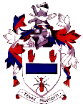 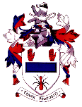 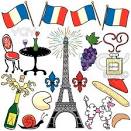 The four skills Speaking, Listening, Reading and Writing will be assessed in your Year 9 summer French exam.  Each skill has equal weighting of 25%.  Speaking 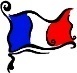 A short speaking skill test will be conducted with your teacher during class time before the start of the main school exams.  You will need to answer short questions in French.  You will have your answers prepared and should practise them at home. For this skill you will need to use and pronounce your French accurately.Listening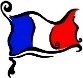 The Listening skill exam will take place during a class before the start of the school exams.  You will have to do a range of exercises including true or false, gap filling, matching pairs, answering questions in English etc.   For this skill you will need to recognise the French and understand the sounds.Reading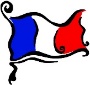 Your reading exam will be part of the timetabled exams.  You will have to do a range of exercises including true or false, gap filling, matching pairs, answering questions in English etc.   For this skill you will need to recognise the French and understand it.Writing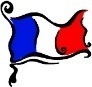 Your writing exam will be part of the timetabled exams.  You will have to do a range of exercises including labelling, gap filling, word lists, short sentences, translating from English to French.  For this skill you will need to use and write your French accurately.  This can be the hardest skill so you must work hard at practising writing out vocabulary and  phrases!Listening, Reading and Writing AssessmentsYour exams will test you on the content of Modules 1, 2 and 3 of the Studio 1 textbook.You should use the following resources to revise:Your Text Book – re-do reading and writing exercises.Studio 1 workbook – ensure you have done all exercises as practiceVocabulary lists at the end of modules and in the workbook – use these to test yourself – can you recognise all the French for reading and listening skills?Vocabulary books – refer to the vocabulary lists and practise writing out the words and phrases. Bon courage!	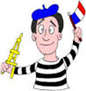 ModuleTitleTopicsModule 1 Units 1-5Pages 6-25C’est persoTalking about likes and dislikesUsing regular -er verbs Describing yourselfTalking about other peopleUnderstanding adjective agreementDescribing a musicianUsing the present tenseModule 2 Units 1-5Pages 26-47Mon collègeTalking about school subjectsAsking questionsGiving opinions and reasonsAgreeing and disagreeingDescribing your timetableUsing the 12-hour clockDescribing your school dayUsing “on” to say “we”Talking about foodUsing the partitive article (du/de la/de l’/des)Module 3Pages 48-67Mes PassetempsTalking about computers and mobilesUsing regular –er verbsTalking about which sports you playUsing jouer àTalking about activitiesUsing the verb faireSaying what you like doingUsing aimer + infinitiveDescribing what other people do